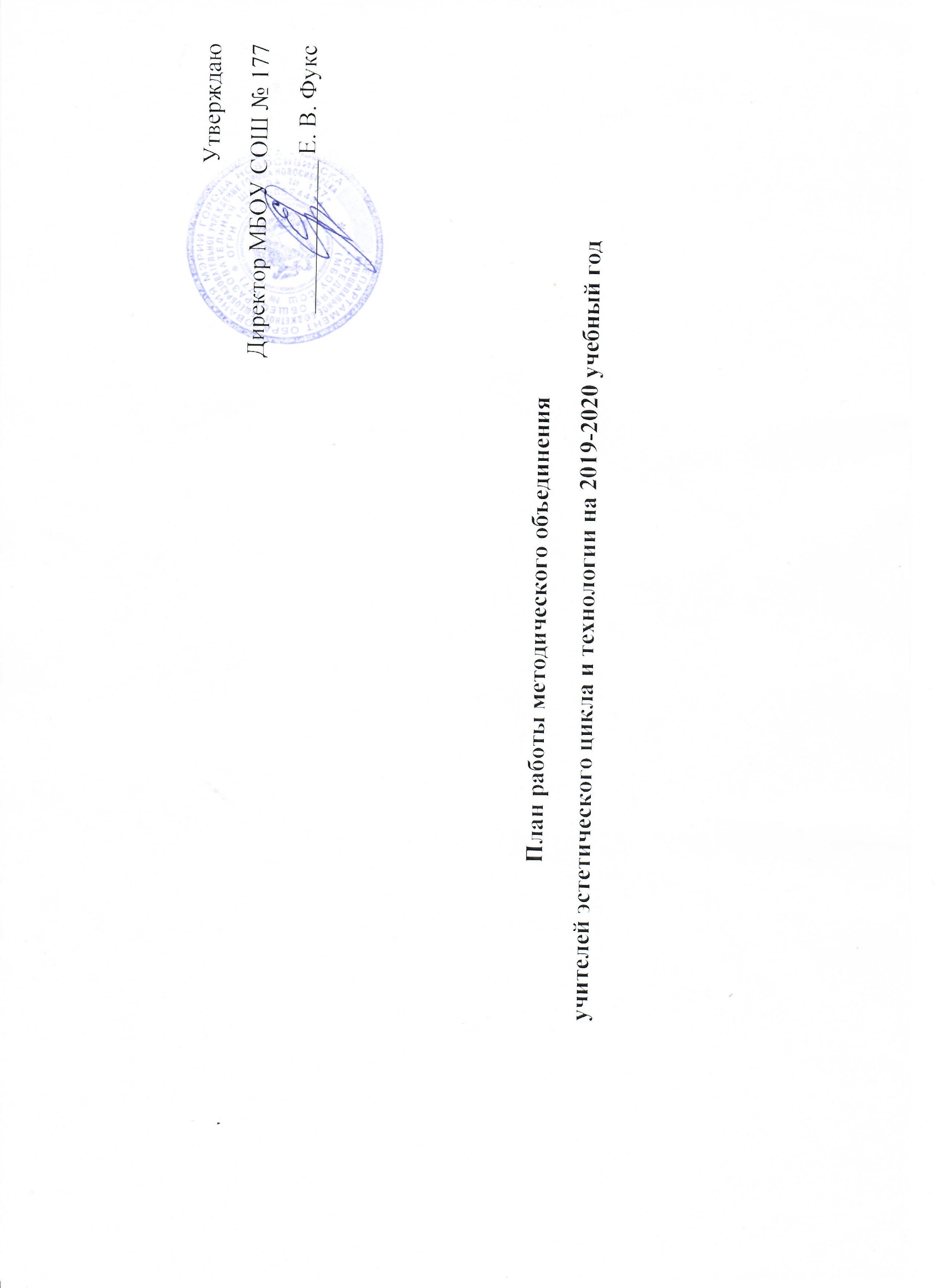           Методическая тема школы «Повышение эффективности образовательной деятельности через применение современных подходов, непрерывное совершенствование профессионального уровня и педагогического мастерства учителя».Цель методической работы: применение технологий, способствующих формированию практических умений и навыков анализа информации, самообучения, расширение использования информационно - коммуникативных технологий, метода проектов.                                                                                                                                                                                                                 Задачи:  - создавать условия для раскрытия творческих способностей участников образовательного процесса, активизировать работу по внедрению инновационных технологий;- способствовать развитию познавательного интереса посредством вовлечения обучающихся в организацию проектной, исследовательской деятельности на уроках и во внеурочной деятельности;- способствовать воспитанию здоровой личности, готовой к жизни в высокотехнологичном конкурентноспособном мире;- продолжить работу по совершенствованию профессиональной компетентности учителя по вопросам педагогики, теории предмета, психологии.  Темы самообразования:Григорьев В. Н. – «Иновационные технологии как средство активизации творческих способностей в сфере технологического образования»Комиссарова А. Ю. – «Использование информационно- коммуникативных технологий как ресурс развития познавательного интереса обучающихся на уроках музыки»Кизнер В. Г. – «Активизация творческих способностей обучающихся в условиях самостоятельной деятельности»Чернозипунникова Д.А. – «Развитие знаний в области национального изобразительного искусства»                                       Ермолаева Е.А. – «Правовые взаимоотношения обучающихся в образовательном учреждении»№ФИОДолжностьВозрастПредметобразованиеУч. заведениеГод окончанияобщий стажпедагог. стажкатегорияпоследняя аттестациякурсы, годкурсы наградные1Григорьев Владимир НиколаевичУчитель25ТехнологияТехнический труд высшееНГПУ30.05.2018552Кизнер Валентина ГригорьевнаУчитель68Технология Обслуживающий трудсредне-техническоетехникум лёгкой промышленности30.0519795323первая15.11.2016год              ГАУ ДПО НСОа72 час   2016 год  


КРИПК и ПРО
72 часа  2016год "Актуальные вопросы реализации требований федеральных государственных стандартов в образовании обучающихся с ОВЗ" «Достижение метапредметных образовательных результатов обучающихся средствами преподавания учебных предметов»Ветеран труда3Комиссарова Альбина ЮрьевнаУчитель57Музыка                 высшееИркутский Государственный Педагогический институт30.0519883636Соответств. занимаемой должности15.11.2013НИПКиПРО 108 час   2014 год аааааааааааааЭгида ааа40 час 2014 год а"ФГОС НОО: духовно-нравственное развитие и воспитание школьников" "Информационно-коммуникативные технологии»Медаль к          80 летию НСО4Чернозипунникова Дарья АлександровнаУчитель30ИЗОвысшееМГАХИим. Сурикова нгпу2015 2018445Ермолаева Елена АнатольевнаСоциальный педагог41ТВКвысшееНГПУ20082424первая2017НИПКиПРО72часа108часов«Актуальные вопросы реализации государственных образовательных стандартов в образовании обучающихся с ОВЗ»«Современные технологии профилактики наркомании, ВИЧ – инфекции в образовательной среде в соответствии с технологией компенсирующего обучения (пед. коррекц. выравнивание, поддерж.)Почётные грамоты, благодарственные письма от мерии г. Новосибирска, администрации района, управления образованиемАвгуст СентябрьОктябрьНоябрьДекабрьДекабрьЯнварьФевральМартАпрельМай июньТеоретические и практические семинарвРайонные мероприятияСеминар секция учителей  технологии (школа 178)(отчёт)  за 1 полугодие текущего учебного года(отчёт)  за 1 полугодие текущего учебного годаКруглый стол «Офом-ление и сис- тема ведени я персрналь- ных сайтов в сети»КонкурсБардовская песняСеминар           «Технологии модульного обучения»«Галактика» техническое творчество (отчёт) План на 2019-2020 учебный годЗаседания МО1.Анализ работы МО за 2018-2019 учебный год.2.Принятие методич. темы школы, плана работы   МО на2019-2020 учебный год 3.Утверждение раб. программ. Введение курса в части учебного плана формируе-мой участника- ми образователь ных отношений 4.Подготовка к школьным олимпиадам1.Анализ итогов входного контроля в 5-9 классах2.Анализ качества успеваемости 1 четверти3.Анализ системы проверки тетрадей 5 классы4.Работа с детьми с ОВЗ1.Метод проектной деятельности на уроках, как современная образовательная технология2.Обсуждение итогов школьной олимпиады3.Подготовка к научно-практической конференции1.И тоги 2 четверти, анализ качества успеваемости за полуг2.Работа с одарёнными,неуспевающими детьми1.Анализ проведения НПК2.Обсуждение плана внеурочной деятельности на будущий год3.Обсуждение (анализ) прохождения программ за текущее время3.Использование информационных технологийАнализ работы МО.План на 2020-2021 учебный годКонтрольны итоговые работы. Проверка тетрадейКонтрольные работы (входной контроль)Система проверки тетрадей 5 классыКонтрольные работыКонтрольные работыСистема проверки тетрадей 6 классыСистема проверки тетрадей, объём работ 7-8 классовЗащита проектов9,10- е классыАнализ защиты проектов, контрольных работАттестация. Работа по повышению мастерстваВыбор тем                                     самообразования-----------------------------------------------------------------------------------------------------------------------------------------------------Самообразование, посещение семинаров, круглых столов, курсов повышения квалификации, учёба в высших учебных заведениях-----------------------------------------------------------------------------------------------------------------------------------------------------Самообразование, посещение семинаров, круглых столов, курсов повышения квалификации, учёба в высших учебных заведениях-----------------------------------------------------------------------------------------------------------------------------------------------------Самообразование, посещение семинаров, круглых столов, курсов повышения квалификации, учёба в высших учебных заведениях-----------------------------------------------------------------------------------------------------------------------------------------------------Самообразование, посещение семинаров, круглых столов, курсов повышения квалификации, учёба в высших учебных заведениях-----------------------------------------------------------------------------------------------------------------------------------------------------Самообразование, посещение семинаров, круглых столов, курсов повышения квалификации, учёба в высших учебных заведениях-----------------------------------------------------------------------------------------------------------------------------------------------------Самообразование, посещение семинаров, круглых столов, курсов повышения квалификации, учёба в высших учебных заведениях-----------------------------------------------------------------------------------------------------------------------------------------------------Самообразование, посещение семинаров, круглых столов, курсов повышения квалификации, учёба в высших учебных заведениях-----------------------------------------------------------------------------------------------------------------------------------------------------Самообразование, посещение семинаров, круглых столов, курсов повышения квалификации, учёба в высших учебных заведенияхПредметные недели, олимпиады, конференцииПодготовка к олимпиадам выбор тем для НПКШкольные районные олимпиадыПодготовка к конкурсу «Новогодняя игрушка»1.Подготовка к научно практической конференцииПодготовка тематических рисунков, концертовПодготовка тематических рисунков, концертовВыставка рисунков, концерт к Дню Защитника отечестваНеделя эстет. цикла и технологииРайонный конкурс рисунков, концерт посвящённый  Дню Победы Выставка рисунков, концерт к 9 мая.